Publicado en Valencia el 22/06/2015 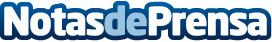 “El cliente africano necesita sentirse apreciado”DHL Express organiza la mesa redonda: “Las oportunidades de negocio para exportar a África Subsahariana” en la feria IMEX Impulso Exterior Valencia 2015Datos de contacto:Noelia Perlacia Rasilla915191005Nota de prensa publicada en: https://www.notasdeprensa.es/el-cliente-africano-necesita-sentirse-apreciado_1 Categorias: Finanzas Marketing Valencia Emprendedores Logística Recursos humanos http://www.notasdeprensa.es